УПРАВЛЕНИЕ ОБРАЗОВАНИЯ АДМИНИСТРАЦИИ Г. ХАБАРОВСКАМУНИЦИПАЛЬНОЕ АВТОНОМНОЕ ОБЩЕОБРАЗОВАТЕЛЬНОЕ УЧРЕЖДЕНИЕ Г. ХАБАРОВСКА«ЛИЦЕЙ ИННОВАЦИОННЫХ ТЕХНОЛОГИЙ»ПРИКАЗ26.01.2023										№ 01/	1г. ХабаровскО подготовке и проведении ключевого дела «Моё Отечество-Россия!»           На основании распоряжения управления образования № 500 от 17.01.2023 г. «О проведении городских конкурсов в рамках смотра патриотической работы образовательных учреждений «Во славу отцов и Отечества!», согласно годовому плану воспитательной работы лицея и с целью формирования чувства гражданственности, уважения к историческому прошлому, героическим делам города, края и страныПРИКАЗЫВАЮ:Осуществить подготовку и проведение ключевого дела «Моё Отечество - Россия!» с 27 января по 28 февраля 2023 года. Ответственная Николаева Е.В., заместитель директора по воспитательной работе.Утвердить план проведения ключевого дела «Моё Отечество - Россия!» (Приложение № 1).  Принять положения о проведении и участии в лицейских мероприятиях, конкурсах различного уровня (Приложение № 2, 3, 4).  4.   Организовать участие педагогов и классных коллективов в конкурсах и мероприятиях месячника. Ответственные классные руководители.5.   Подвести итоги проведения ключевого дела 28.02.2023 г.        Ответственные: Николаева Е.В., зам.директора ВР.Директор                                                    	                                   В.В. ПолозоваПриложение № 1к приказу № ______  от «_26_» _января_2023 г.План проведения ключевого дела «Мое Отечество – Россия!»Приложение № 2к приказу № _01/1_  от «_26_» _января_2023 г.ПОЛОЖЕНИЕо выставке-смотре «Книга-панорама баталий «Слава российского оружия»Содержание Выставка-смотр направлен на создание страницы-панорамы, представляющей собой раскрытую страницу книги (формат А2) с объемным 3D-изображением (композицией), являющую собой художественное целое. На понараме отражается отношение к значимому событию, имеющему отношение к истории государства и малой Родины.Книжка-панорама. Информационная справкаКнижки-панорамки — это книжки с объемными картинками (открываешь книжку, и «вырастает» 3D-конструкция). Помимо книжек-панорам, вырезы встречаются в книгах с подвижными частями (англ. movable book), на которых картинки могут выдвигаться, перемещаться или же быть «спрятанными» под отгибаемым элементом.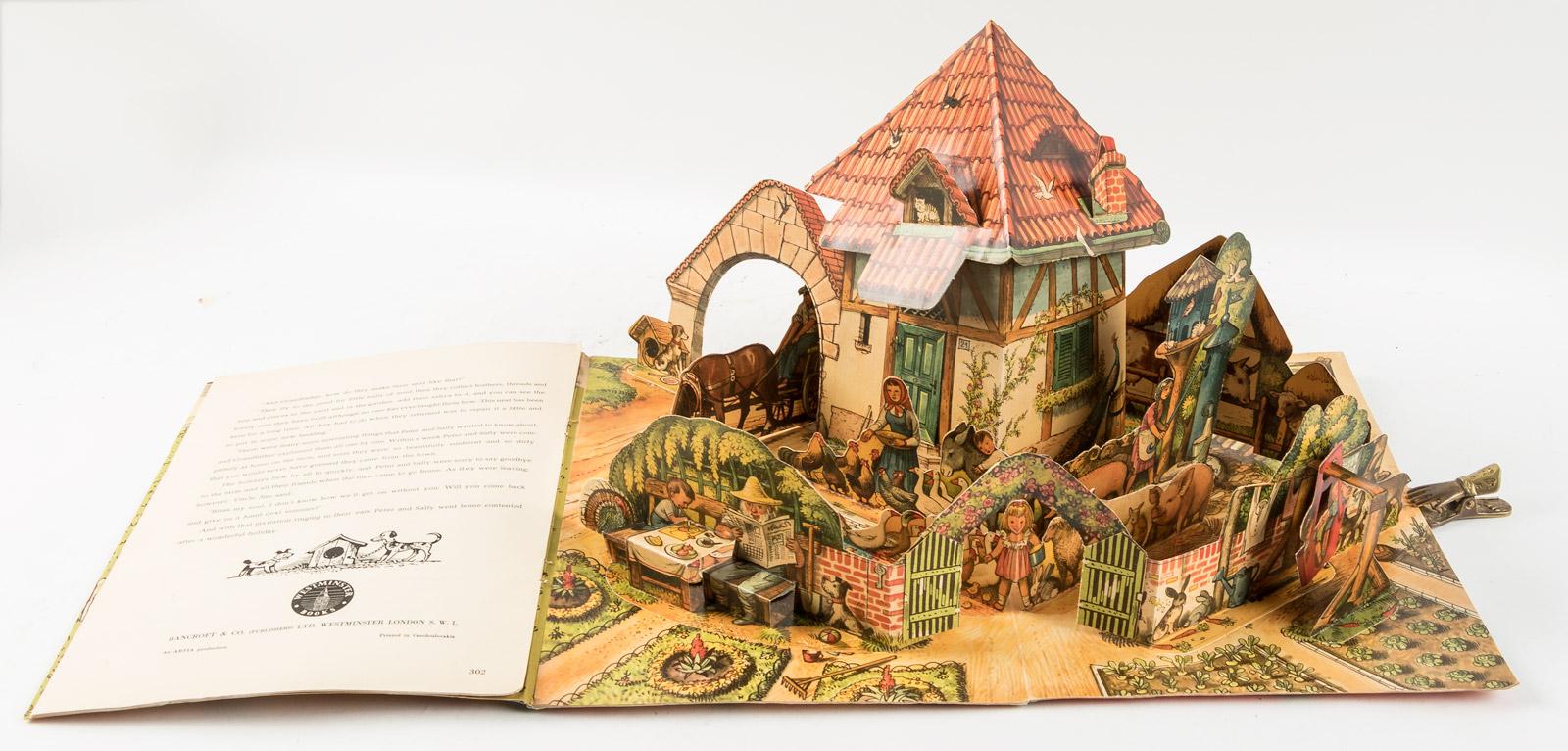 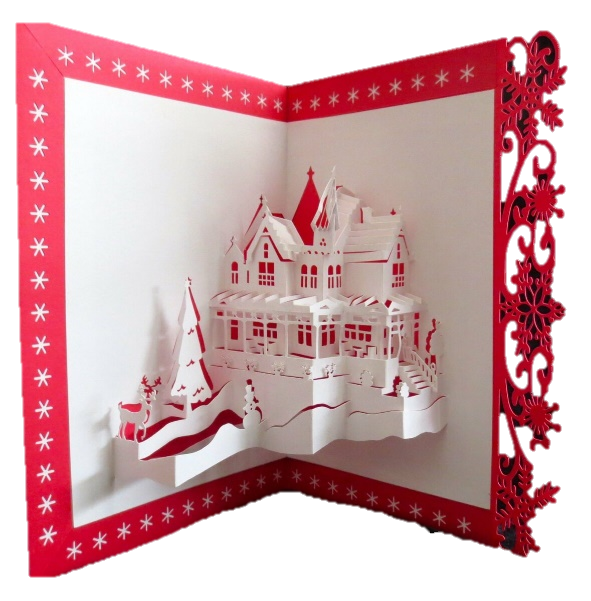 Особым типом «трёхмерной» книги, отчасти близким к книжке-панораме (англ. pop-up book), являются книги-тоннели (англ. tunnel book), в середине которых имеется вырез, сквозь который видны изображения на других страницах, — как правило, это несколько планов пейзажей или портретов. Аналогичным образом изготовляются трёхмерные открытки. Виды книжек-панорам.книжка-вертушка — состоит из нескольких круглых листов, которые можно поворачивать и рассматривать появляющиеся в вырезах картинкикнижка-гармошка — сложена наподобие мехов гармони, из-за чего читать и рассматривать её нужно, раскладывая и складывая страницы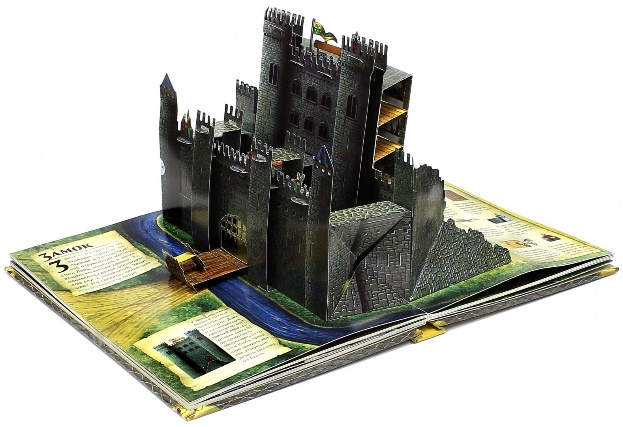 книжка-затея (книжка-забава) — с вклеенными деталями, которые издают звук при прикосновениикнижка-панорама (англ.) (книжка-раскладушка) — с фигурами, поднимающимися на странице при её раскрытии (благодаря имеющимся разрезам на бумаге)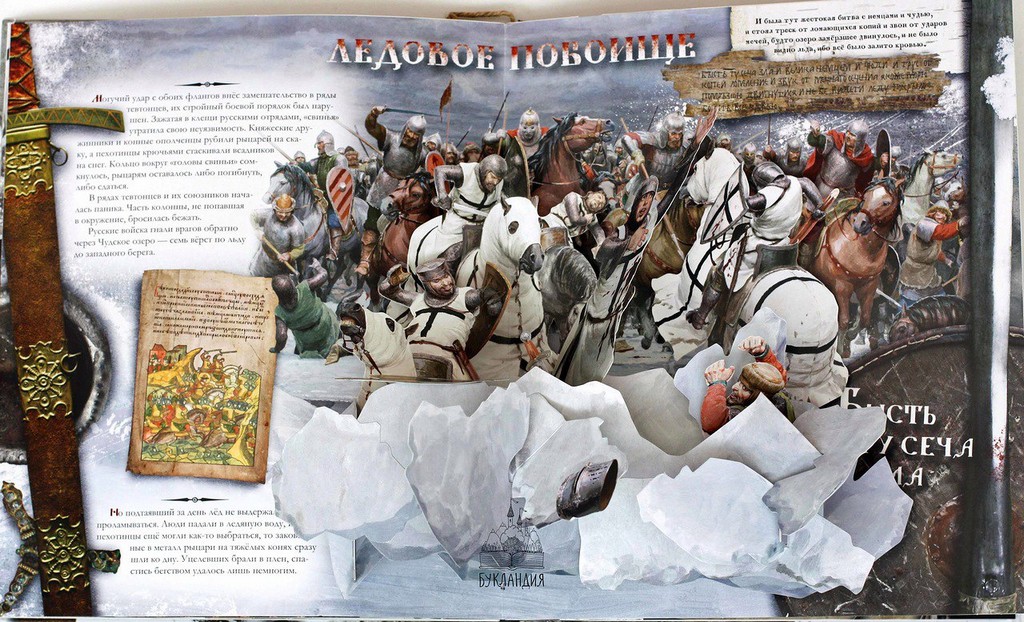 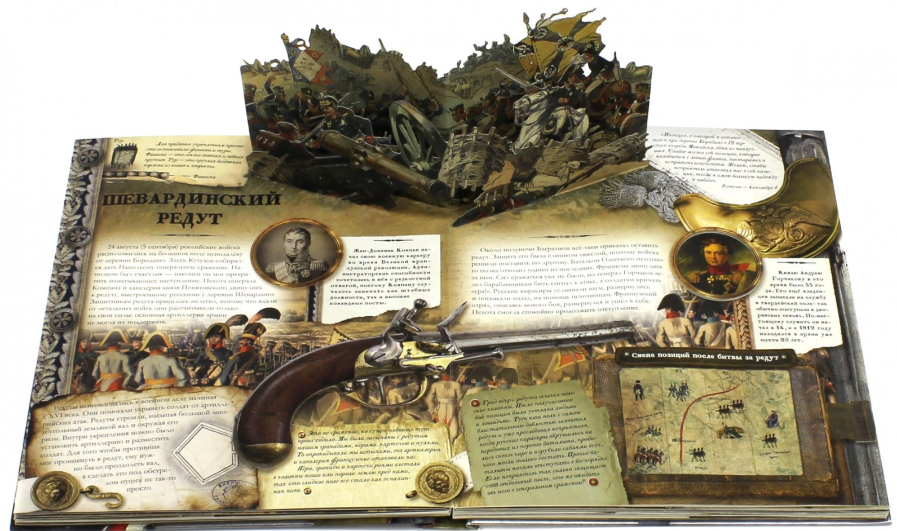 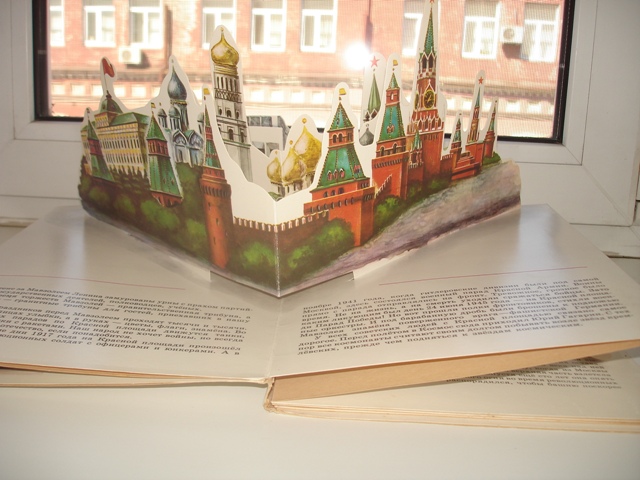 Выставка:- содействует развитию творческой активности обучающихся, развитию навыков пространственного решения творческого замысла, задачи; - формирует компетенций в области арт-дизайна; способствует созданию гармоничного пространства, позволяет выявлять одаренных подростков в области арт-дизайна; предоставляет возможности публичного экспонирования творческих работ:-  развивает интерес обучающихся к историческим событиям и высоким достижениям своего народа в разных областях технических наук, создает условия для активного освоения способов познавательной и практической деятельности в процессе изучения отечественной истории, формирования гражданско-патриотических качеств. Порядок проведения выставки.Выставка проводится с 01 по 20 февраля 2023 года. Творческие работы выставляются в коридоре 3 этажа, занимая одно оконное пространство.Требования, предъявляемые к материаламСоответствие темы творческой работы (страницы-панорамы) основной теме Конкурса.Эстетическое оформление, аккуратность, наличие объемных объектов, фигур рисунков.НаграждениеВсе участники выставки награждаются грамотами и сладкими призами.Приложение № 3к приказу № _01/1_  от «_26_» _января_2023 г.ПОЛОЖЕНИЕо проведении смотра строя и песни среди 5-6-х классов«Аты-баты, шли солдаты»1.Общие положения.Настоящее положение о проведении смотра строя и песни среди 5-6-х классов «Аты-баты, шли солдаты», посвященного Дню защитника Отечества, определяет цели, задачи, порядок участия в игре, условия проведения и требования, предъявляемые к её участникам.2.Цели.Основной целью проведения смотра строя и песни (далее Смотр) является целенаправленное формирование у лицеистов чувства гражданственности и патриотизма, верности своему Отечеству, готовности к защите своей Родины.3.Задачи.3.1. Повышение эффективности работы по военно-патриотическому и военно-спортивному воспитанию обучающихся.3.2. Воспитание дисциплинированности, организованности, взаимоуважения и взаимопомощи.3.3. Привлечение обучающихся к занятиям спортом, их   интеллектуальное, духовно-нравственное и физическое развитие.4.Организаторы.Организаторами смотра строя и песни (далее Смотр) являются:Адмиристрация лицея;орган самоуправления «Дума ЛИТа».5. Участники.5.1. К участию в смотре допускаются классные коллективы в полном составе, за исключением обучающихся, имеющих медицинские противопоказания.5.2. Команды должны иметь название и девиз, речевку, песню, единую форму одежды.6. Условия проведения Смотра.Смотр проводится в спортивном зале МОУ «ЛИТ» для учащихся 5-6-х классов 21 февраля 2023 года. Начало в 14.30. Смотр состоит из трех этапов:I этап: действия командира отряда; II этап: действие отряда на месте;III этап: прохождение с песней в составе отряда.IV этап: конкурс на знание пословиц и поговорок о дружбе, солдатской доблести, отваге; знание истории России.7. Жюри.7.1.Судейство Смотра осуществляют:главный судья соревнований – учитель ОБЖ Мельник Александр Александрович;директор МОУ «ЛИТ» В.В.Полозова;преподаватель физкультуры Плаксий А.А.;председатель Думы ЛИТа Величко Герман, ученик 9А класса;представители общественной организации «Боевое братство».7.2. В компетенцию   жюри   входит смотр   выступлений   отрядов, выставление оценок за пройденные этапы, награждение победителей.8. Порядок определения победителей1. Судейство осуществляется по 5-бальной системе.2. Баллы выставляются за каждый этап и впоследствии суммируются.3. Победитель определяется по наибольшему количеству баллов.9. НаграждениеПо итогам Смотра учреждаются I, II, III места. Победители награждаются дипломами, подарками. Участники Смотра награждаются грамотами. Содержание смотра строя и песни среди 5-6-х классов.I этап. Действия командира отряда. Командир: «Отряд равняйсь!» «Смирно!», приветствие отряда: «Отряд» (название отряда), «Наш девиз» (девиз отряда).Сдача рапорта:Командир строевым шагом подходит к судье. Отдает честь.Товарищ главный судья соревнований! Отряд (название) , ___ класса к смотру строя и песни построен.Командир отряда (фамилия, имя).Не опуская руки от головного убора, делает шаг влево и поворачивается к строю.Судья: Здравствуйте товарищи!Отряд: Здравия желаем, товарищ главный судья!Судья: Вольно!Командир строевым шагом встает на место.II этап. Действия в составе отряда на месте. Командует капитан отряда. Участвует весь отряд. Выполнение классом команд: «Равняйсь», «Смирно», «Вольно», «Отряд -разойдись», «Отряд! В одну шеренгу становись», «На первый-второй рассчитайсь», «Отделение, в две шеренги становись», повороты на месте: «Направо», «Налево», «Кругом». «Отряд, сомкнись». Очередность выполнения команд как указано выше.III этап. Прохождение с песней в составе отряда. Командует капитан отряда. Участвует весь отряд. Выполнение классом команд: «Отряд! Становись!», «Отряд! Вперед шагом марш!». Вовремя прохождения отряда произносится речевка, песня.«Отряд! На месте стой!», «Направо/Налево!», «Вольно!»IV этап. Конкурс на знание пословиц и поговорок о дружбе, солдатской доблести, отваге, на знание истории России. Собрать пословицу из двух частей. Ответить на вопросы по истории России (выбрав правильный ответ). Приложение № 4к приказу № _01/1_  от «_26_» _января_2023 г.ПОЛОЖЕНИЕо битве хоров «Мое Отечество - Россия!»1. Цели и задачи конкурса. 1.1. Цель проведения битвы хоров «Мое Отечество - Россия!» (далее Конкурс) – активизация музыкальной деятельности и творческого потенциала хоровых коллективов классов.1.2. Задачи конкурса:-  популяризовать    хоровое пение, как один из доступных видов музыкального искусства;     - совершенствовать   условия для воспитания у подрастающего поколения чувства патриотизма средствами музыкальной выразительности на основе отечественных традиций;      -   способствовать пропаганде лучших образцов вокального искусства;     - создавать условия для возрождения традиций хорового пения в образовательных организациях.2. Участники Конкурса и сроки проведения.2.1. Участниками конкурса являются коллективы 7-8-х классов. 2.2. Количественный состав хорового коллектива – не менее 20 человек.2.3. Конкурс проводится 17 февраля 2023 года в 14.30 в актовом зале лицея. 3. Порядок и условия проведения Конкурса.3.1. Хор исполняет 1 патриотическое произведение отечественных композиторов (о России, о войне и ее героях, о родном крае и городе). Общая продолжительность выступления – не более 5 минут.3.2. Участники могут исполнить произведения a’cappella, под собственный аккомпанемент, в сопровождении концертмейстера, инструментальной группы или фонограммы «минус». 4. Критерии оценки Конкурса.Хоровые коллективы оценивается по следующим критериям:1) техника исполнения:- точность и чистота интонирования (до 5 баллов);- умение держать себя на сцене (до 5 баллов);- ансамблевое звучание (до 5 баллов);2) общее художественное исполнение:- внешний вид, артистичность (до 3 баллов);- выразительность исполнения (до 3 баллов).5. Подведение итогов КонкурсаКоллективы хоров, занявшие 1, 2, 3 места, награждаются дипломами, участники конкурса - благодарностью. № п/пМероприятияКлассДата проведенияОтветственныеОрганизационные мероприятияОрганизационные мероприятияОрганизационные мероприятияОрганизационные мероприятияОрганизационные мероприятия1.1.Заседание Думы ЛИТа «Планирование КД «Мое Отечество -  Россия!»20.015-11Орг.комитет Думы ЛИТа1.2.Торжественная линейка-открытие патриотического месячника.30.015-11Зам.директора ВРЛицейские мероприятияЛицейские мероприятияЛицейские мероприятияЛицейские мероприятияЛицейские мероприятия2.1.Выставка «Книга-панорама баталий «Слава российского оружия». Оформление страницы-панорамы А2 (Приложение № 2)5-11до 20.02Кл.руководители,учителя ИЗО, технологии2.2.Смотр строя и песни «Аты-баты, шли солдаты» (Приложение № 3)5-621.02Зам.директора ВР, кл.руководители2.3.Битва хоров «Мое Отечество-Россия!» (Приложение № 4)7-817.02Зам.директора ВР, кл.руководители2.4.Военно-спортивный турнир «А ну-ка, парни!»9-е 10-1115.0216.02Кл.руководители, учителя физической культуры2.5.Классные часы, уроки мужества, экскурсии в музеи, патриотические клубы:- «Уроки живой истории», урок-встреча с патриотическим клубом;- «Рыцарский турнир», внеклассное мероприятие;- «Выжить было нелегко» - День полного освобождения Ленинграда от фашистской блокады (Дом офицеров ВВО);- «Битва на Волге» (Детская краевая библиотека им. Н.Наволочкина);- «Песни военных лет», Музей говорящих машин;- посещение патриотического клуба «Отвага»;- посещение патриотического клуба «Отвага»;- «Вспомним подвиг Сталинграда» (Краевая научная библиотека);- «Вклад дальневосточников в победу над Германией», выходной кл.час в краеведческом музее им.Н.И.Гродекова;- «Родина моя, служу тебе душой», кл.час-викторина;- «Воинский долг», встреча с «Боевым братством»;- «В памяти на века», кл.час, посвященный ВОВ5А,В5Б6А6Б6В7-е8-е9А9Б9В10-е11-е в течение февраля27.0121.0219.02в течение февраля06.0220.0218.0216.0216.02Кл.руководители2.6.Оформление стенда «Негасима память поколений», классных уголков «Мое Отечество-Россия!»5-10в течение февраляЗам.директора ВР,кл.руководители2.7.Выставка рисунков, печатных изданий «Память сильнее времени»14-26.02Учителя ИЗО и технологии, зав.библиотекой2.8.Шахматный турнир «Белая ладья»5-71-11.02Зам.директора ВРПодведение итогов КД до 28.02.23Подведение итогов КД до 28.02.23Подведение итогов КД до 28.02.23Подведение итогов КД до 28.02.23Подведение итогов КД до 28.02.23